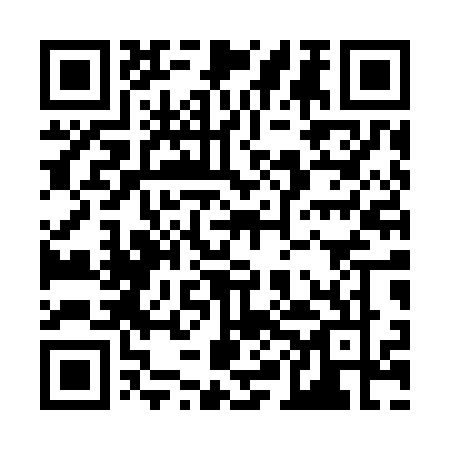 Ramadan times for Kald, HungaryMon 11 Mar 2024 - Wed 10 Apr 2024High Latitude Method: Midnight RulePrayer Calculation Method: Muslim World LeagueAsar Calculation Method: HanafiPrayer times provided by https://www.salahtimes.comDateDayFajrSuhurSunriseDhuhrAsrIftarMaghribIsha11Mon4:304:306:1212:024:015:525:527:2812Tue4:284:286:1012:014:025:545:547:3013Wed4:264:266:0812:014:045:555:557:3114Thu4:244:246:0612:014:055:565:567:3315Fri4:224:226:0412:014:065:585:587:3416Sat4:204:206:0212:004:075:595:597:3617Sun4:184:186:0012:004:086:016:017:3718Mon4:154:155:5812:004:096:026:027:3919Tue4:134:135:5611:594:106:046:047:4020Wed4:114:115:5411:594:126:056:057:4221Thu4:094:095:5211:594:136:066:067:4422Fri4:074:075:5011:594:146:086:087:4523Sat4:044:045:4811:584:156:096:097:4724Sun4:024:025:4611:584:166:116:117:4925Mon4:004:005:4411:584:176:126:127:5026Tue3:583:585:4211:574:186:136:137:5227Wed3:553:555:4011:574:196:156:157:5328Thu3:533:535:3811:574:206:166:167:5529Fri3:513:515:3611:564:216:186:187:5730Sat3:483:485:3411:564:226:196:197:5931Sun4:464:466:3212:565:237:207:209:001Mon4:444:446:3012:565:247:227:229:022Tue4:414:416:2812:555:257:237:239:043Wed4:394:396:2612:555:267:257:259:064Thu4:364:366:2412:555:277:267:269:075Fri4:344:346:2212:545:287:277:279:096Sat4:324:326:2012:545:297:297:299:117Sun4:294:296:1812:545:307:307:309:138Mon4:274:276:1612:545:317:317:319:149Tue4:244:246:1512:535:327:337:339:1610Wed4:224:226:1312:535:337:347:349:18